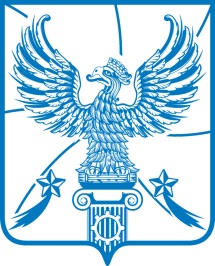 СОВЕТ  ДЕПУТАТОВМУНИЦИПАЛЬНОГО ОБРАЗОВАНИЯГОРОДСКОЙ ОКРУГ ЛЮБЕРЦЫ
МОСКОВСКОЙ ОБЛАСТИРЕШЕНИЕ23.12.2021                                                                                             № 481/73г. ЛюберцыО внесении изменений в Положение о денежном содержании лиц, замещающих муниципальные должности и должности муниципальной службы в органах местного самоуправления городского округа Люберцы Московской области, утвержденное Решением Совета депутатов муниципального образования городской округ Люберцы Московской области от 19.12.2018 № 266/30В соответствии с Федеральным законом от 06.10.2003 № 131-ФЗ «Об общих принципах организации местного самоуправления в Российской Федерации», Федеральным законом от 02.03.2007 № 25-ФЗ «О муниципальной службе в Российской Федерации», Законом Московской области от 24.07.2007 №137/2007-ОЗ «О муниципальной службе в Московской области», Законом Московской области от 11.11.2011 № 194/2011-ОЗ «О денежном содержании лиц, замещающих муниципальные должности и должности муниципальной службы в Московской области», Уставом муниципального образования городской округ Люберцы Московской области Совет депутатов городского округа Люберцы Московской области решил:1. Внести в Положение о денежном содержании лиц, замещающих муниципальные должности и должности муниципальной службы в органах местного самоуправления городского округа Люберцы Московской области, утвержденное Решением Совета депутатов муниципального образования городской округ Люберцы Московской области от 19.12.2018 №266/30  следующие изменения:1.1. Приложение №1 к Положению о денежном содержании лиц, замещающих муниципальные должности и должности муниципальной службы в органах местного самоуправления городского округа Люберцы Московской области   изложить в новой редакции:Таблица коэффициентов, применяемых при исчислении должностных окладов лиц, замещающих муниципальные должности и должности муниципальной службы органов местного самоуправления городского округа Люберцы Московской области2. Опубликовать настоящее Решение в средствах массовой информации.3. Контроль за исполнением настоящего Решения возложить на постоянную депутатскую комиссию по вопросам бюджета, экономической и финансовой политике, экономике и муниципальной собственности                          (Уханов А.И.).Глава городского округа Люберцы                                                    В.П. РужицкийПредседатель Совета депутатов                                                          С.Н. Антонов№ п/пНаименование должностейКоэффициентыМуниципальные должностиМуниципальные должностиМуниципальные должности1Глава городского округа5,52Председатель Совета депутатовПредседатель избирательной комиссии5,23Председатель Контрольно-счетной палаты4,64Первый заместитель председателя Совета депутатов4,35Заместитель председателя Совета депутатовЗаместитель председателя избирательной комиссии4,16Депутат Совета депутатовСекретарь избирательной комиссии3,77Заместитель председателя Контрольно-счетной палатыАудитор Контрольно-счетной палаты3,0Должности муниципальной службыДолжности муниципальной службыДолжности муниципальной службы8Первый заместитель Главы администрации4,39Заместитель Главы администрации3,810Председатель комитета администрацииНачальник управления администрации3,511Управляющий делами администрации3,312Заместитель председателя комитета администрацииЗаместитель начальника управления администрации3,113Начальник отдела администрацииНачальник отдела в Совете депутатовНачальник отдела в Контрольно-счетной палате2,714Начальник отдела в составе комитета, управления администрацииЗаместитель начальника отдела администрацииЗаместитель начальника отдела в Совете депутатовЗаместитель начальника отдела в Контрольно-счетной палатеНачальник сектора в Совете депутатовНачальник сектора в Контрольно-счетной палате2,615Заместитель начальника отдела в составе комитета, управления администрацииНачальник сектора в составе комитета, управления, отдела администрации2,316Советник главы городского округаПомощник главы городского округаПресс-секретарь главы городского округаКонсультант в администрации, Совете депутатов, избирательной комиссии, Контрольно-счетной палатеИнспектор Контрольно-счетной палаты2,317Главный специалист2,118Ведущий специалист1,619Специалист 1-й категории1,120Специалист 2-й категории1,021Специалист0,8